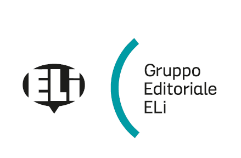 Scuola ...............................................................................................................................................................Anno scolastico ................................................. Sezioni ………………………………………………………Relazione per l’adozione del testo Grammaire en directGrammatica di riferimento per la Scuola secondaria di secondo gradoAutore: Amelia Caselli - ELI Edizioni, 2020Si propone l’adozione di questo testo per i seguenti motivi:copre l’intero programma previsto per il raggiungimento del livello B2+ del Quadro Comune Europeo presentazione chiara e completa della teoria grammaticale ricca sezione di fonetica e pronuncia corredata da video tutorialnote contrastive con la lingua italiana e quella francesenote di pronuncia e intonazione con esercizi nel Livre Actifvasta offerta e grande varietà di esercizi: esercizi analitici per l’applicazione immediata con l’indicazione del livello di difficoltàesercizi di riepilogo per esercitarsi su più struttureFocus sulla communicazione con una vasta sezione Fonctions corredata di video e role playsezione Vocabulaire DELF che presenta le aree lessicali previste dalle certificazioni DELF B1 e B2 con tavole illustrate, tabelle con traduzione e attivitàlibro digitale di ultima generazione con il testo interamente sfogliabile, gli esercizi di riepilogo resi interattivi e autocorrettivi, gli esercizi di pronuncia, tutti i video, l’audio di ogni lemma presentato nelle tavole illustrate della sezione Vocabulaire DELF e le mappe concettuali digitalizzate con audioA disposizione del docente:Libro digitale per l’utilizzo della LIM Guida con test sommativi per unità e per moduloMateriali per la DDIGrammaire en direct Volume Studente + ELI Link App + LIVRE ACTIF scaricabile       9788853629401      € 24,90